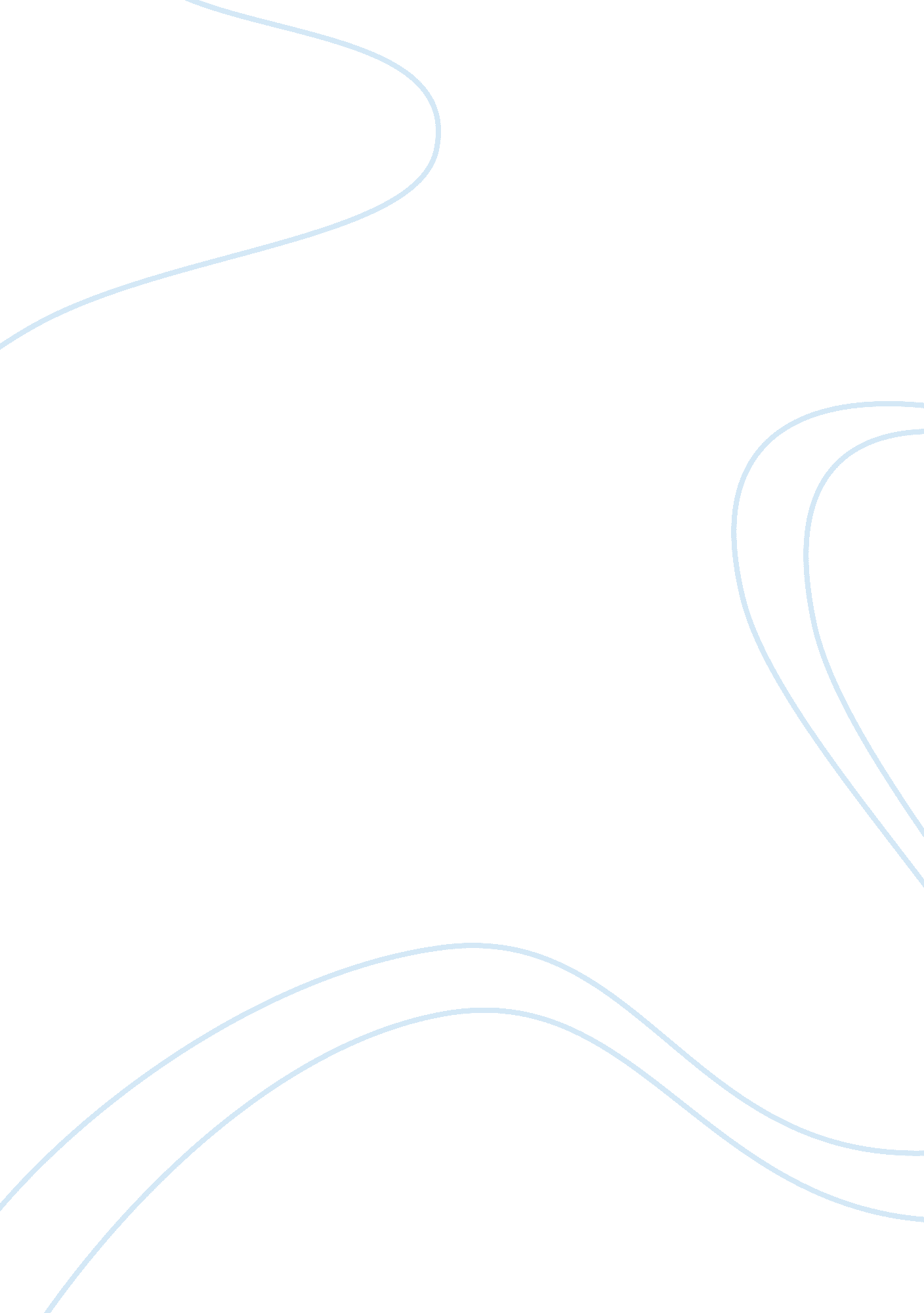 Supply good picture of the organization. supplyBusiness, Industries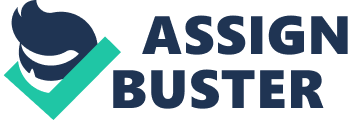 Supply Managementplay a substantial and important role in the survival and continued success ofcompanies or business organizations, regardless of the activity, as theperformance of the administration reflected positively or negatively on all theactivities of the Organization financial or industrial as well as itsreputation, and has resulted in the entry of supply chain management, businessorganizations and new responsibilities to suppliers, which impose theresponsibility of the Director of the Department of supply additional burdensbecause this administration took play a vital and important to give a goodpicture of the Organization.   Supply Chain Management (HistoricalPerspective) in the year 1980was the development of supply chain management to express the need for theintegration of the business operations of the Chairperson of the final userthrough indigenous suppliers indigenous people who offer products, services andinformation that give added value for customers and other stakeholders. Thebasic idea behind the supply chain management is that companies and institutionsguarantee itself in the supply chain through the exchange of information withregard to the Vagaries of the market and production capacities. If all the relevantinformation could reach any relevant company, every company in the supply chainhas the possibility of seeking to help improve the entire supply chain ratherthan sub-contract based on local interests. This will lead to better plannedoverall production and distribution which can cut costs and give a moreattractive final product leading to better sales and better overall results forthe companies involved Supply chain managementin UAE Dubai Ports Worldparticipated; the leading catalyst for world trade in the work of theConference of the Middle East iron 2017 which was held in Dubai with theparticipation of more than 800 industry leaders and a number of experts, managers and business executives in the iron and steel companies to discusspressing issues affecting the steel industry in the Middle East to exit therecommendations on ways to face the challenges of this sector. He Sultan Ahmed Bin Sulayem, Chairman and chief executive of Dubai Ports World Chairman of Ports, Customsand Free Zone Corporation, the necessity of adopting innovation in the supplychains of all the partners in the chain of manufacturers and dealers andproviders of logistics services and consumers calling companies to keep pacewith the changes in the global market with a view to strengthening thecompetitiveness of the iron to ensure the sustainability of growth in the longrun because innovation and cooperation with the supply chain is the key tosuccess. Bin Salim stressed theimportance of this sector in terms of its contribution to the process ofsustainable development because, as with all industrial sectors and economicactivities. Bin Salim added: “ Dubai seeks to develop key industrialsectors on various tracks with a view to establishing a strong and sustainableeconomy based on the diversification of income sources and building the economyof the United Arab Emirates after oil.” The Chairman of the Board ofDirectors of Dubai Ports World to the iron on the verge of a new phase ofgrowth and development worldwide, including calls for the solidarity of allpartners in the provision of logistic services and solutions with highefficiency and flexibility, where the organization of the global iron and steelto the growth of world demand on this industry will grow by 0. 9 percent to1, 555 metric tons. Playing Jebel Ali Port andFree Zone “ Jafza mount to play a pivotal role in enabling the iron industryregionally through the port’s capacity for handling of iron and steel productsat different levels, scales, as well as allocation of the iron industry in thedqa extends over an area of 1. 1 million square meters. 